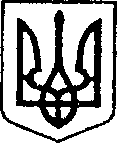 УКРАЇНАЧЕРНІГІВСЬКА ОБЛАСТЬН І Ж И Н С Ь К А    М І С Ь К А    Р А Д А__ сесія VII скликанняР І Ш Е Н Н Явід _____________ 2020 р.                   м. Ніжин	                           №______/2020Про схвалення проекту рішення «Про добровільне приєднання до Ніжинської міської об’єднаної територіальної громади»	Відповідно до статей 25, 26, 42, 59, 73 Закону України «Про місцеве самоврядування в Україні», Закону України «Про добровільне об’єднання територіальних громад», Регламенту Ніжинської міської ради Чернігівської області VII скликання, затвердженого рішенням Ніжинської міської ради Чернігівської області VII скликання від 24 листопада 2015 року №1-2/2015 
(із змінами) Ніжинська міська рада вирішила:1. Схвалити проект рішення «Про добровільне приєднання до Ніжинської міської об’єднаної територіальної громади», згідно з додатком.2. Секретарю Ніжинської міської ради Салогубу В. В. забезпечити оприлюднення цього рішення протягом п’яти робочих днів з дня його прийняття шляхом розміщення на офіційному сайті Ніжинської міської ради.3. Організацію виконання цього рішення покласти на першого заступника міського голови з питань діяльності виконавчих органів ради Олійника Г.М.4. Контроль за виконанням рішення покласти на постійну комісію міської ради з питань земельних відносин, будівництва, архітектури, інвестиційного розвитку міста та децентралізації.Міський голова                                                                                     А.В. ЛінникДодатокдо рішення Ніжинської міської радивід __________ 2020 року №_____/2020ПРОЕКТУКРАЇНАЧЕРНІГІВСЬКА ОБЛАСТЬН І Ж И Н С Ь К А    М І С Ь К А    Р А Д А_____сесіяVIIскликанняР І Ш Е Н Н Явід ____________ 2020 р.		м. Ніжин		                         № ______Про добровільне приєднання  до Ніжинської міської об’єднаної територіальної громади Відповідно до Закону України «Про місцеве самоврядування в Україні», Закону України «Про добровільне об’єднання територіальних громад», враховуючи рішення сорок третьої сесії сьомого скликання Переявлівської сільської ради Ніжинського району Чернігівської області від 10 лютого 2020 року «Про надання згоди на добровільне приєднання територіальної громади села Переяслівка Переяслівської сільської ради до Ніжинської міської об’єднаної територіальної громади», рішення Ніжинської міської ради від 26 лютого 2020 року №1-68/2020 «Про надання згоди на добровільне приєднання Переяслівської сільської територіальної громади Ніжинського району Чернігівської області до Ніжинської міської об’єднаної територіальної громади», міська рада ВИРІШИЛА: 1. Добровільно приєднати територіальну громаду села Переяслівка Переяслівської сільської ради Ніжинського району Чернігівської області до Ніжинської міської об’єднаної територіальної громади Чернігівської області.2. Затвердити план організаційних заходів щодо добровільного приєднання територіальної громади села Переяслівка, згідно з додатком.3. Доручити виконавчим органам Ніжинської міської ради вчинити організаційні заходи щодо реорганізації Переяслівської сільської ради та її виконавчого комітету.4. Контроль за виконанням цього рішення покласти на заступника міського голови з питань діяльності виконавчих органів ради відповідно 
до затвердженого розподілу посадових обов'язків та функціональних повноважень, постійну комісію міської ради з питань земельних відносин, будівництва, архітектури, інвестиційного розвитку міста та децентралізації 
та постійну комісію міської ради з питань регламенту, депутатської діяльності та етики, законності, правопорядку, антикорупційної політики, свободи слова та зв’язків з громадськістю (голова комісії – Щербак О.В.).Міський голова                                                                                     А.В. ЛінникДодатокдо рішення Ніжинської міської  ради  від ____________ № _________________ПЛАНорганізаційних заходів щодо добровільногоприєднання територіальної громади1. Провести розрахунки обсягу доходів та видатків Ніжинської міської об’єднаної територіальної громади після приєднання.2. Здійснити моніторинг закладів, які утримуються за рахунок бюджету Переяслівської сільської ради.3. Здійснити моніторинг майна, активів та зобов’язань територіальної громади села Переяслівка Переяслівської сільської ради Ніжинського району Чернігівської області.4. Проаналізувати стан, потреби та підготувати пропозиції щодо організації на території села Переяслівка Ніжинського району Чернігівської області надання адміністративних послуг, вчинення нотаріальних дій, актів цивільного стану, реєстрації та зняття з реєстрації місця проживання.5. Підготувати пропозиції щодо перспективного плану формування на території громади, що приєднується, мережі підприємств та установ для надання публічних послуг, зокрема у сфері освіти, культури, охорони здоров’я, соціального захисту, житлово-комунального господарства. 6. Проаналізувати обсяг повноважень виконавчих органів Ніжинської міської ради після приєднання та підготувати пропозиції щодо потреб у кадровому забезпеченні.7. Визначити межі потенційного старостинського округу на території села Переяслівка Ніжинського району Чернігівської області.СекретарНіжинської міської ради                                                             В.В. СалогубПояснювальна запискадо проекту рішення Ніжинської міської ради«Про схвалення проекту рішення «Про добровільне приєднання до Ніжинської міської об’єднаної територіальної громади»від 03 березня 2020 року №657З метою виконання вимог Закону України «Про добровільне об’єднання територіальних громад», вжиття організаційних заходів щодо добровільного приєднання територіальної громади села Переяслівка Переяслівської сільської ради Ніжинського району Чернігівської області до Ніжинської міської об’єднаної територіальної громади Чернігівської області підготовлено даний проект рішення Ніжинської міської ради.СекретарНіжинської міської ради                                                             В.В. СалогубПодає:Секретар міської ради							В.В. СалогубПогоджують:Перший заступник міського голови з питань діяльності виконавчих органів ради 	Г.М. ОлійникНачальник відділу юридично-кадровогозабезпечення								В.О. ЛегаПостійна комісія міської ради з питаньземельних відносин, будівництва,архітектури, інвестиційного розвитку	міста та децентралізації                                                            ________________Постійна комісія міської ради зпитань регламенту, депутатської діяльності та етики,законності, правопорядку, антикорупційної політики,свободи слова та зв’язків з громадськістю				О.В. Щербак